Protons, Neutrons, and Electrons Practice WorksheetCalculating the number of each particle in an atom:# Protons = Atomic Number# Electrons = Protons# Neutrons = Atomic Mass – Atomic Number   OR   Big # - Small #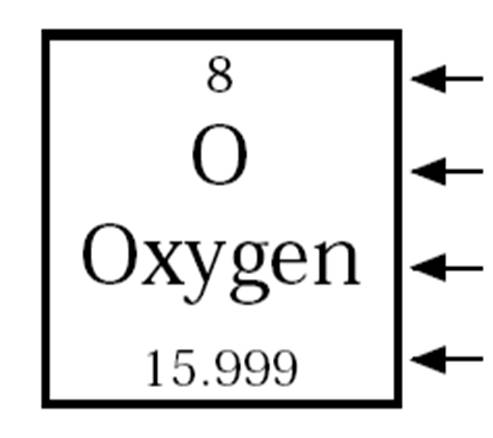 Use the periodic table to find the numbers of protons, neutrons, and electrons for atoms of the following elements.  Name of ElementElement SymbolMass NumberAtomicNumberProtonsNeutronsElectronsBoronB115565Oxygen168Y8939Copper2935Tc9843Pb207Thallium20481H0Carbon12N7Ba56CalciumSi14Argon18Mg1212Name of ElementElement SymbolMass NumberAtomicNumberProtonsNeutronsElectronsLithiumLi3Sodium2311Gallium3139K3919Phosphorus1516S3216Cl35Ytterbium10370Ac22789Mo54Mercury20180Fm100157No259Ne10Helium4F9Fe26Al 1313